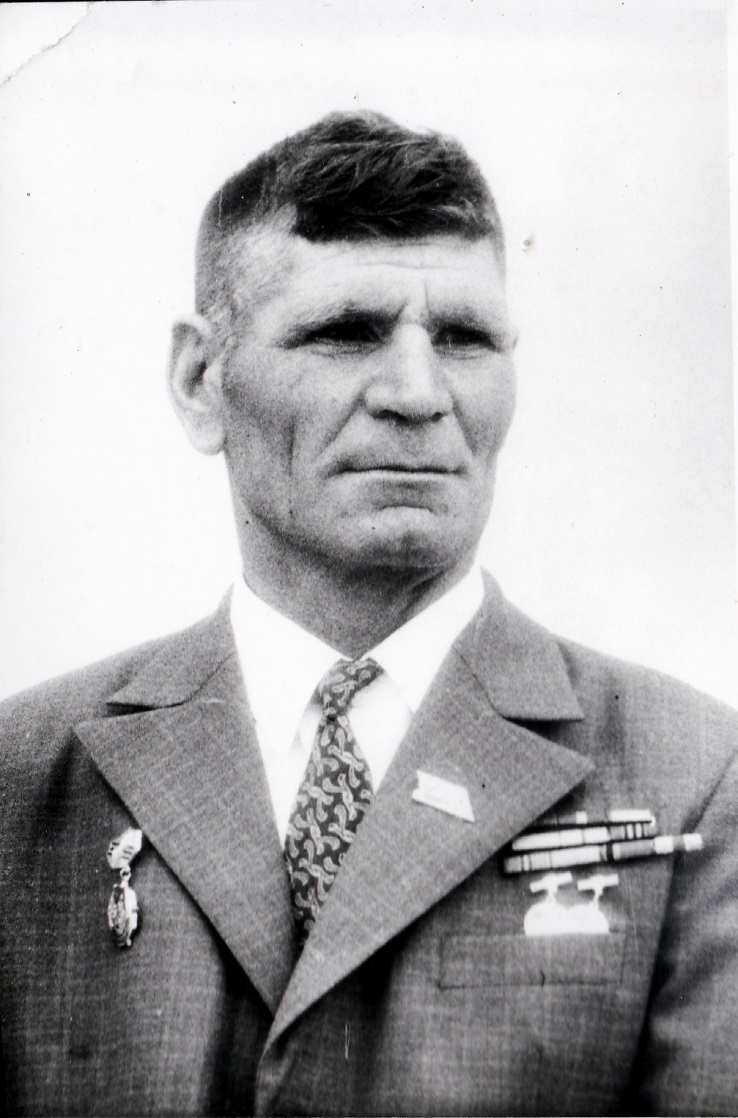 ЛитвиненкоСемён Васильевич23.05.1924 г. – 01.04.2002 г.